Praca plastyczna „Symbole narodowe” (do wyboru dla chętnych dzieci przykładowe wzory poniżej)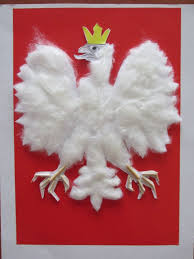 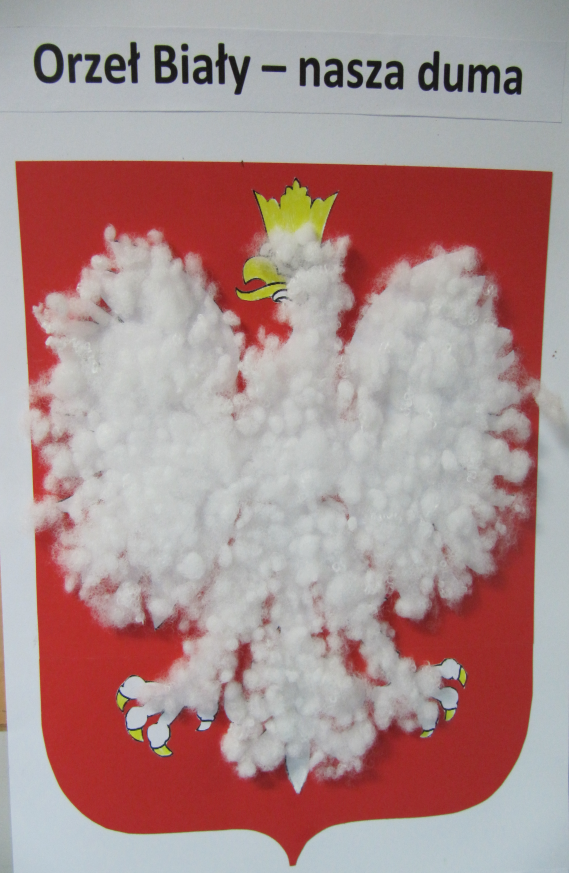 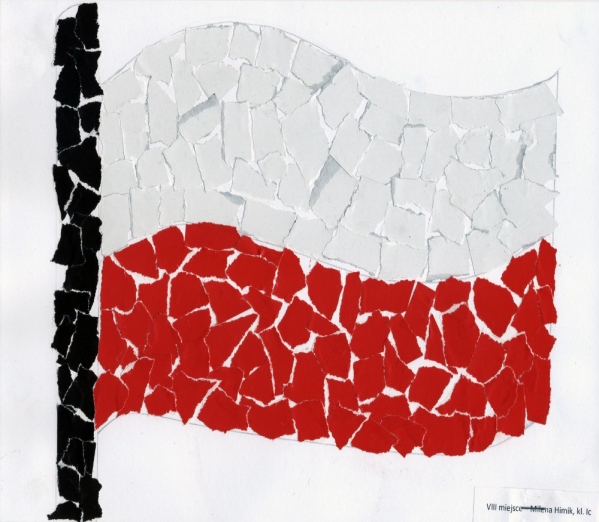 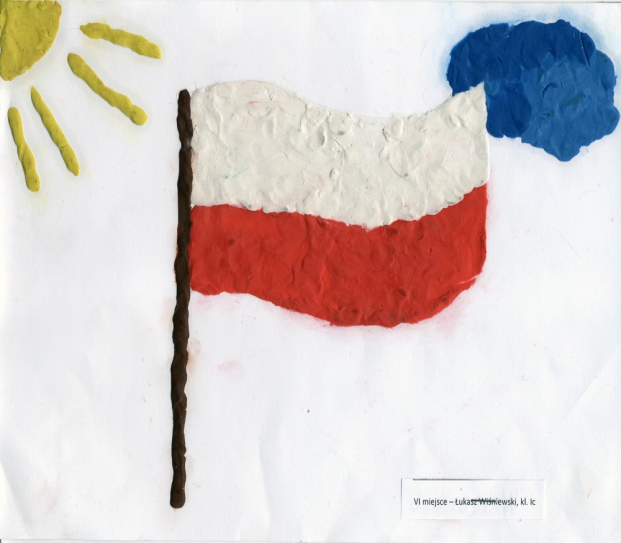 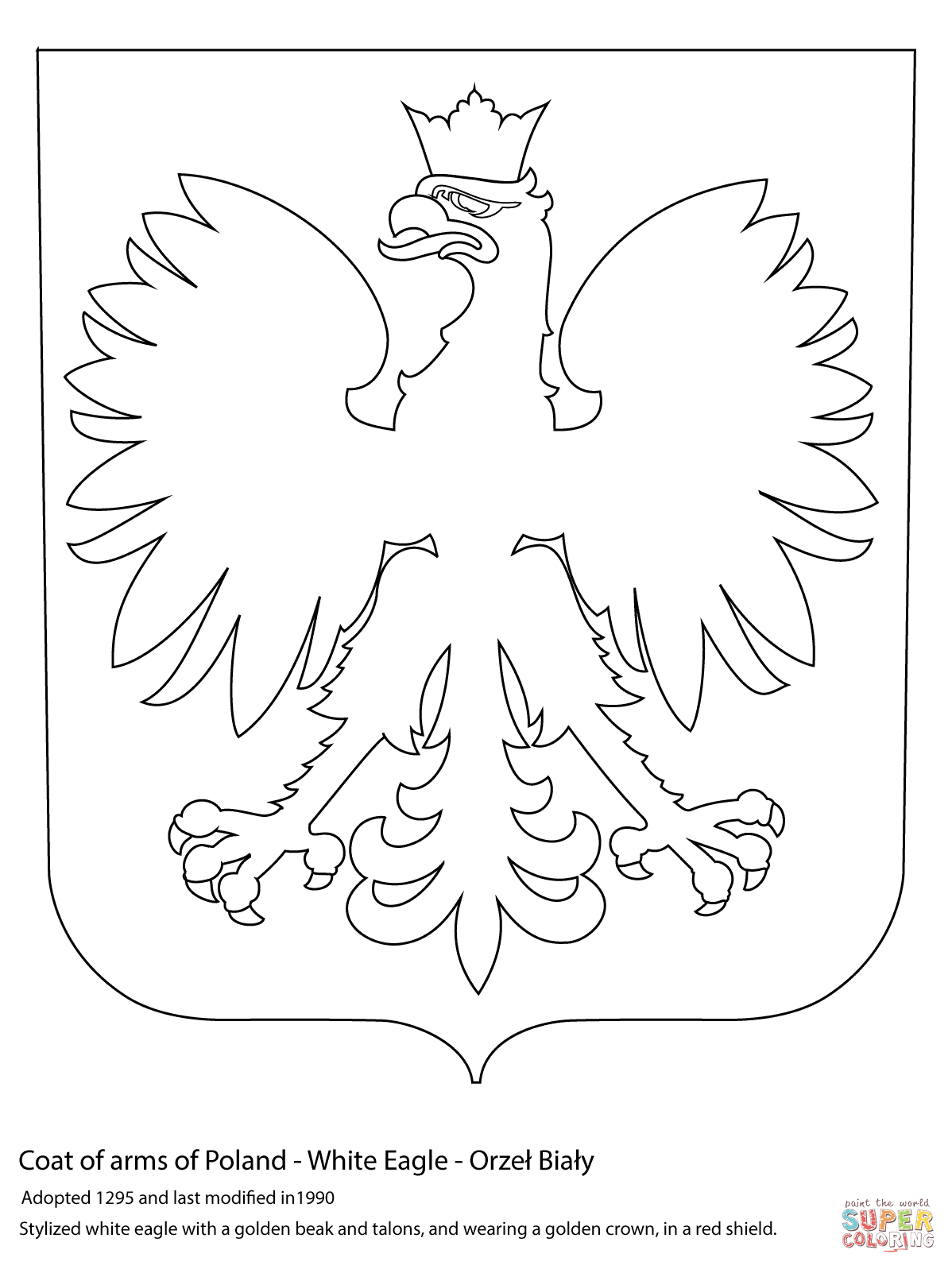 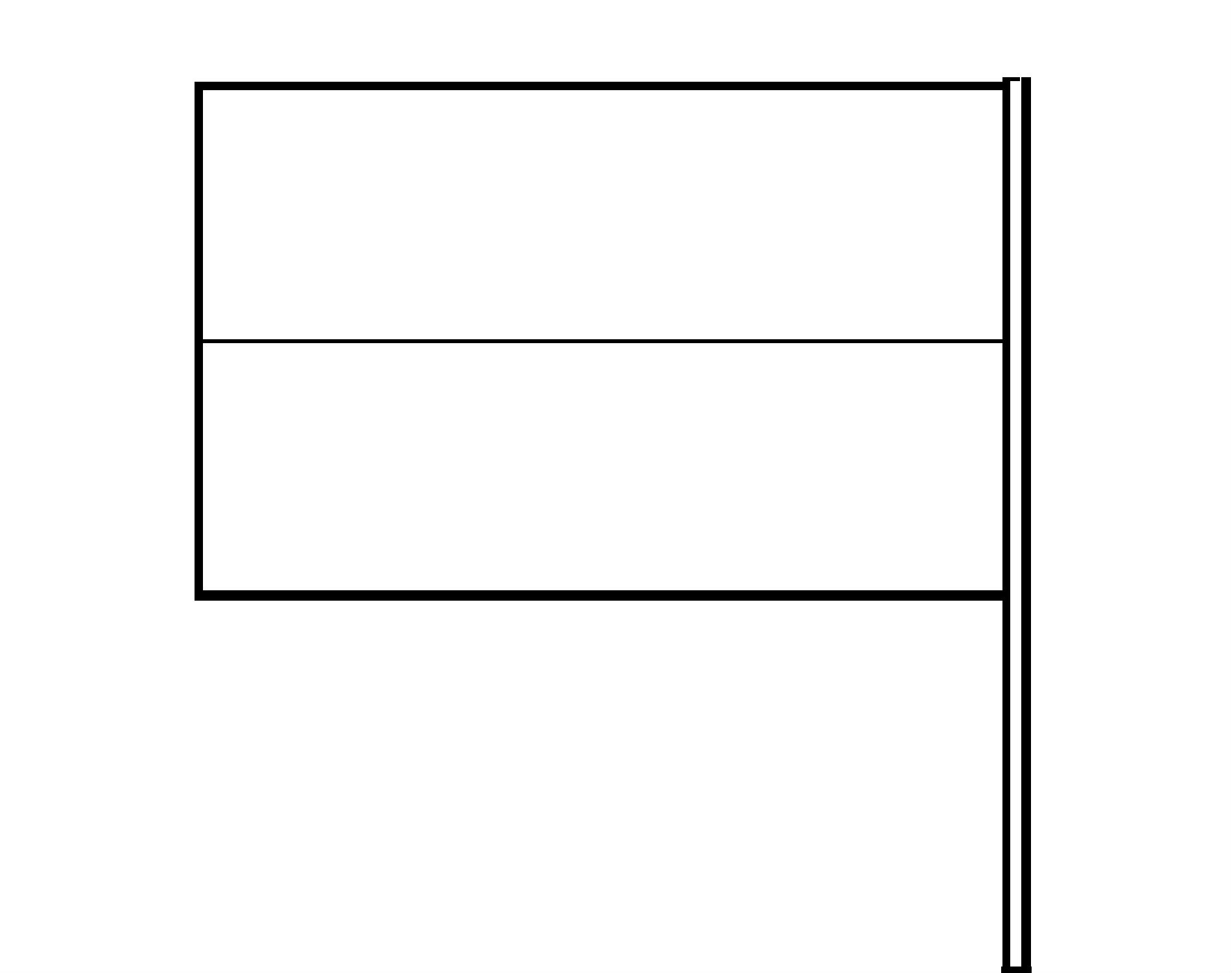 